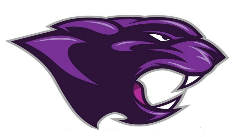 Board MeetingOctober 2021October 2021 Board MeetingJr/Sr. High School PrincipalFAFSA for the Win ChallengeSchool recently received a $500 check for winning the first ever FAFSA for the Win ChallengeState Test Scores High School still performing better than area high schools around us. Middle School still has some improvements to make Fall FestivalScheduled for October 22ndWindow Painting Scheduled for October 28thSBDM Meeting SBDM meeting will be held on the 20th of this monthHigh School is going to apply to present at the Model School Conference for 2022Beta InductionNovember 2nd at 6:00 pmGolf teamAddison Whalen competed in the State Golf Tournament and made the cut for the second day.Student of the Month/Athlete of the MonthBack to do this